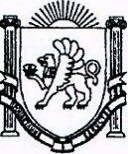 298452, Республика Крым, Бахчисарайский район,с. Тенистое, ул.Заречная,15   тел/факс: (36554) 77198эл. почта: tenistoe-sovet@bahch.rk.gov.ruПОСТАНОВЛЕНИЕот 14.09.2021 г.		         № 787		                                 с.Тенистое«Об условиях оплаты труда работников муниципальных унитарных предприятий муниципального образования администрации Тенистовского сельского совета Бахчисарайского района Республики Крым"В соответствии с Трудовым кодексом Российской Федерации, Законом Республики Крым от 21.08.2014 N 54-ЗРК "Об основах местного самоуправления в Республике Крым", Уставом муниципального образования администрации Тенистовского сельского совета Постановляет:1. Утвердить Положение об условиях оплаты труда работников муниципальных унитарных предприятий муниципального образования администрации Тенистовского сельского совета  (далее - Положение) согласно приложению N 1.2. Настоящее постановление подлежит официальному опубликованию (обнародованию) в установленном порядке.3. Контроль за исполнением настоящего постановления оставляю за собой.Председатель Тенистовского сельского совета - глава администрации Тенистовского сельского поселения                                                   Л. А. БарановаПриложение № 1к постановлению администрацииТенистовского сельского поселенияБахчисарайского района Республики Крымот 14.09.2021 г. № 787Положение
об оплате труда работников муниципальных унитарных предприятий муниципального образования администрации Тенистовского сельского совета1. Общие положения1.1. Настоящее положение разработано в соответствии с Трудовым кодексом Российской Федерации, Федеральным законом Российской Федерации от 06.10.2003 N 131-ФЗ "Об общих принципах организации местного самоуправления в Российской Федерации", Федеральным законом от 14.11.2002 N 161-ФЗ "О государственных и муниципальных унитарных предприятиях", Уставом муниципального образования администрации Тенистовского сельского совета, с учетом отраслевых соглашений Российской Федерации и Республики Крым, прошедших уведомительную регистрацию.1.2. Положение устанавливает общие принципы, единый порядок и условия оплаты труда работников муниципальных унитарных предприятий муниципального образования администрации Тенистовского сельского совета (далее - МУП).1.3. Условия оплаты труда, установленные федеральными законами, настоящим Положением, обязательны для применения на всей территории муниципального образования администрации Тенистовского сельского совета и являются гарантией для работников муниципальных предприятий.1.4. В настоящем Положении используются понятия и термины в значениях, установленных Трудовым кодексом Российской Федерации.Заработная плата (оплата труда работника) - вознаграждение за труд в зависимости от квалификации работника, сложности, количества, качества и условий выполняемой работы, а также компенсационные выплаты (доплаты и надбавки компенсационного характера, в том числе за работу в условиях, отклоняющихся от нормальных, и иные выплаты компенсационного характера) и стимулирующие выплаты (доплаты и надбавки стимулирующего характера, премии и иные поощрительные выплаты).Тарифная ставка - фиксированный размер оплаты труда работника за выполнение нормы труда определенной сложности (квалификации) за единицу времени без учета компенсационных, стимулирующих и социальных выплат.Оклад (должностной оклад) - фиксированный размер оплаты труда работника за исполнение трудовых (должностных) обязанностей определенной сложности за календарный месяц без учета компенсационных, стимулирующих и социальных выплат.Тарифные системы оплаты труда - системы оплаты труда, основанные на тарифной системе дифференциации заработной платы работников различных категорий.Тарифная система дифференциации заработной платы работников различных категорий включает в себя: тарифные ставки, оклады (должностные оклады), тарифную сетку и тарифные коэффициенты.Тарифная сетка - совокупность тарифных разрядов работ (профессий, должностей), определенных в зависимости от сложности работ и требований к квалификации работников с помощью тарифных коэффициентов.Тарифный разряд - величина, отражающая сложность труда и уровень квалификации работника.Квалификационный разряд - величина, отражающая уровень профессиональной подготовки работника.Тарификация работ - отнесение видов труда к тарифным разрядам или квалификационным категориям в зависимости от сложности труда.Сложность выполняемых работ определяется на основе их тарификации.1.5. Настоящее положение вводится в целях повышения материальной заинтересованности работников в улучшении производственных и экономических результатов деятельности предприятия и его подразделений. Оно направлено на усиление связи оплаты труда работника с его личным трудовым вкладом и конечными результатами работы предприятия в целом.1.6. Основные принципы, которыми должен руководствоваться работодатель при разработке условий оплаты труда работникам МУП:- равная оплата за равный труд, недопущение дискриминации в оплате труда;- создание равных возможностей для роста заработка у всех категорий работающих;- равнонапряженность трудовых норм или (если это невозможно) дифференциация заработной платы в зависимости от напряженности труда (загрузки) работников;- опережающий рост производительности труда по сравнению с ростом заработной платы или снижение затрат заработной платы на единицу объема продукции;- формирование оптимального состава и численности трудовых ресурсов и др.1.7. Руководитель МУП утверждает структуру и штаты МУП, по согласованию с администрацией Тенистовского сельского совета.Превышение размера установленных для МУП расходов на оплату труда в части, относимой на себестоимость продукции (работ, услуг), приводящее к необоснованному завышению себестоимости продукции (работ, услуг), рассматривается как действие по ухудшению финансового состояния МУП. Администрация Тенистовского сельского совета вправе предъявить к руководителю МУП иск о возмещении убытков, причиненных МУП.2. Оплата труда работников муниципальных предприятий2.1. Оплата труда работников МУП зависит от их квалификации, сложности выполняемой работы, количества и качества затраченного труда.Системы оплаты труда работников МУП устанавливаются коллективными договорами и локальными нормативными актами МУП (положениями об оплате труда работников МУП), разработанными с учетом мнения представительного органа работников.Размеры оплаты труда работников МУП устанавливаются трудовыми договорами в соответствии с действующими в МУП системами оплаты труда.2.2. Тарифная система оплаты труда работников МУП включает в себя тарифную сетку, тарифные ставки (оклады) и тарифные коэффициенты. Сложность выполняемых работ определяется на основе их тарификации. Тарификация работ работникам МУП производится с учетом единого тарифно-квалификационного справочника работ и профессий рабочих и единого квалификационного справочника должностей руководителей, специалистов и служащих. Порядок присвоения рабочим квалификационных разрядов предусмотрен пунктами 10-21 Общих положений Единого тарифно-квалификационного справочника работ и профессий рабочих народного хозяйства СССР, утв. постановлением Госкомтруда СССР и Секретариата ВЦСПС от 31.01.1985 N 31/3-30 (ред. от 20.09.2011).2.3. Должностные оклады заместителей устанавливаются на 10-30% ниже оклада соответствующего руководителя.2.4. Оплата труда в условиях, отличающихся от обычных производится в соответствии со ст. 146-158 Трудового кодекса.2.5. Общий фонд оплаты труда формируется исходя из утвержденных структуры и штата МУП и размера оплаты труда работников МУП в соответствии с действующими в МУП системами оплаты труда.Общий фонд оплаты труда является составляющей экономически обоснованных тарифов МУП.2.6. Выплата заработной платы в МУП производится в денежной форме в рублях в наличной или безналичной (путем зачисления на личную карточку работника) форме, в сроки установленные коллективным договором и/или локальным нормативным актом МУП, указанные в трудовом договоре с работником.2.7. Месячная заработная плата работника МУП, полностью отработавшего норму рабочего времени и выполнившего нормы труда (трудовые обязанности), не может быть ниже минимального размера оплаты труда, установленного соглашением о минимальной заработной плате между Советом министров Республики Крым, республиканскими объединениями профсоюзов, объединениями работодателей в Республике Крым.3. Порядок и условия установления выплат компенсационного и стимулирующего характера3.1. В МУП выплачиваются премии по итогам работы, за добросовестное выполнение трудовых обязанностей, в целях усиления материальной заинтересованности работников в повышении качества работы, своевременном и добросовестном исполнении своих должностных обязанностей и повышении уровня ответственности за выполненную работу.3.2. Размеры выплат компенсационного характера, установленные работникам муниципальных предприятий, не могут быть ниже размеров компенсационных выплат, предусмотренных Трудовым кодексом Российской Федерации и иными нормативными правовыми актами, содержащими нормы трудового права.3.3. Размер и порядок установления выплат стимулирующего характера определяется непосредственно коллективным договором и/или локальным нормативным актом муниципального предприятия, но не более утвержденного фонда оплаты труда.3.4. Предельные размеры доплат к тарифной ставке (должностному окладу) установить:3.4.1. Компенсационные выплаты:доплаты за работу в ночное время - в соответствии с отраслевым соглашением, но не более 40% должностного оклада (тарифной ставки);доплаты, повышение ставок заработной платы (окладов) за работу с вредными и (или) опасными и иными особыми условиями труда - в соответствии с действующим законодательством;доплаты за совмещение профессий (должностей) и выполнение обязанностей временно отсутствующего работника без освобождения от своей основной работы - по соглашению сторон трудового договора, в соответствии с отраслевым соглашением;персональные надбавки рабочим за профессиональное мастерство - дифференцируются к тарифным ставкам рабочих, устанавливаются в соответствии с отраслевым соглашением, но не более 12% для III разряда, 16% для IV разряда, 20% для V разряда, 24% для VI разряда должностного оклада (тарифной ставки);надбавка за классность водителям легковых и грузовых автомобилей, автобусов в размере и порядке, установленном коллективным договором, но не более для 2 класса - 10%, 1 класса - 25% от установленной месячной тарифной ставки (оклад) за фактически отработанное время водителем;персональные надбавки функциональным и линейным руководителям, специалистам и служащим (техническим исполнителям) за высокий уровень квалификации и высокие достижения в труде - в размере и порядке, установленном коллективным договором, но не более 50% должностного оклада (тарифной ставки);иные выплаты, связанные с режимом работы и условиями труда, в соответствии с нормами трудового законодательства Российской Федерации и Республики Крым.3.4.2. Стимулирующие выплаты:надбавки за стаж непрерывной работы (за выслугу лет) в МУП:от 3-х до 10-и лет - 5%свыше 10 лет - 10%;премии за основные результаты производственно-хозяйственной (финансово-хозяйственной) деятельности работникам, принимающим участие в достижении этих результатов, за период и в размере, установленном коллективным договором, локальным нормативным актом, но не более 50% должностного оклада (тарифной ставки);премия по итогам работы за год по результатам деятельности в отчетном периоде - выплачивается работникам, состоящим в штате предприятия и проработавшим полный календарный год в размере не более 100% должностного оклада (тарифной ставки). Пропорционально отработанному времени выплачивается премия работникам, не проработавшим полный календарный год по уважительным причинам (увольнение в связи с выходом на пенсию, отпуск в связи с рождением ребенка, сокращение штата или численности и ликвидации предприятия, призыв в Вооруженные силы и другим аналогичным причинам).3.5. Работники МУП премируются на основании приказа руководителя предприятия.Для премирования работников директор предприятия издает соответствующий приказ с указанием размера премии каждому работнику.3.6. Фактический размер премии работников муниципальных унитарных предприятий определяется в соответствии с личным вкладом работника в общие результаты работы и устанавливается в %-ном отношении к должностному окладу (тарифной ставке), который не может быть выше %-та, определенного для руководителя предприятия, за исключением случаев личных упущений в работе, допущенных руководителем.3.7. При увольнении работника премия может выплачиваться за фактически отработанное время за исключением случаев увольнения за нарушения трудовой дисциплины.4. Иные случаи выплаты денежных средств работникам4.1. Материальная помощь выплачивается из средств фонда потребления на основании распоряжения руководства МУП по личному заявлению работников.4.1.1. Материальная помощь выплачивается в размере одного должностного оклада в следующих случаях:- в связи с юбилейными датами (пятидесятилетие, пятидесяти пятилетие, шестидесятилетие);- на погребение близких родственников (родители, дети, супруг (супруга)).4.1.2. Материальная помощь выплачивается в размере двух должностных окладов в следующих случаях:- в связи с выходом на пенсию.4.1.3. Единовременная материальная помощь в связи со стихийным бедствием или другим чрезвычайным обстоятельством выплачивается при представлении работником документов, подтверждающих наступление чрезвычайных обстоятельств.4.1.4. При предоставлении ежегодного оплачиваемого отпуска, в том числе части ежегодного оплачиваемого отпуска не менее 14 календарных дней, один раз в календарном году производится единовременная выплата в размере одного должностного оклада (тарифной ставки) на основании письменного заявления работника.5. Заключительные положения5.1. При определении средней заработной платы для исчисления отпусков, пособий по временной нетрудоспособности применяются нормы законодательства Российской Федерации.5.2. Для оплаты за работу в ночное время, в выходные, нерабочие и праздничные дни, при выполнении сверхурочных работ, работ различной квалификации, при совмещении профессий и выполнении обязанностей временно отсутствующего работника применяются соответствующие нормы трудового законодательства Российской Федерации.5.3. Штатное расписание МУП согласовывается с администрацией Тенистовского сельского совета в порядке согласно приложению.5.4. Настоящее Положение вступает в силу после его утверждения. РЕСПУБЛІКА  КРИМБАХЧИСАРАЙСЬКИЙ  РАЙОН АДМІНІСТРАЦІЯТЕНИСТІВСЬКОГО СІЛЬСЬКОГОПОСЕЛЕННЯ РЕСПУБЛИКА КРЫМ      БАХЧИСАРАЙСКИЙ  РАЙОН АДМИНИСТРАЦИЯ   ТЕНИСТОВСКОГО СЕЛЬСКОГО     ПОСЕЛЕНИЯКЪЫРЫМ ДЖУМХУРИЕТИ БАГЪЧАСАРАЙ  БОЛЮГИНИНЪТЕНИСТОЕ КОЙ  КЪАСАБАСЫНЫНЪ ИДАРЕСИПриложение 
к Положению об оплате труда 
работников муниципальных унитарных 
предприятий муниципального 
образования Тенистовского сельского поселенияПриложение 
к Положению об оплате труда 
работников муниципальных унитарных 
предприятий муниципального 
образования Тенистовского сельского поселенияПриложение 
к Положению об оплате труда 
работников муниципальных унитарных 
предприятий муниципального 
образования Тенистовского сельского поселенияПриложение 
к Положению об оплате труда 
работников муниципальных унитарных 
предприятий муниципального 
образования Тенистовского сельского поселенияПриложение 
к Положению об оплате труда 
работников муниципальных унитарных 
предприятий муниципального 
образования Тенистовского сельского поселенияПриложение 
к Положению об оплате труда 
работников муниципальных унитарных 
предприятий муниципального 
образования Тенистовского сельского поселенияПриложение 
к Положению об оплате труда 
работников муниципальных унитарных 
предприятий муниципального 
образования Тенистовского сельского поселенияПриложение 
к Положению об оплате труда 
работников муниципальных унитарных 
предприятий муниципального 
образования Тенистовского сельского поселенияПриложение 
к Положению об оплате труда 
работников муниципальных унитарных 
предприятий муниципального 
образования Тенистовского сельского поселенияПриложение 
к Положению об оплате труда 
работников муниципальных унитарных 
предприятий муниципального 
образования Тенистовского сельского поселенияПриложение 
к Положению об оплате труда 
работников муниципальных унитарных 
предприятий муниципального 
образования Тенистовского сельского поселенияПриложение 
к Положению об оплате труда 
работников муниципальных унитарных 
предприятий муниципального 
образования Тенистовского сельского поселенияПриложение 
к Положению об оплате труда 
работников муниципальных унитарных 
предприятий муниципального 
образования Тенистовского сельского поселенияПриложение 
к Положению об оплате труда 
работников муниципальных унитарных 
предприятий муниципального 
образования Тенистовского сельского поселенияПриложение 
к Положению об оплате труда 
работников муниципальных унитарных 
предприятий муниципального 
образования Тенистовского сельского поселенияПриложение 
к Положению об оплате труда 
работников муниципальных унитарных 
предприятий муниципального 
образования Тенистовского сельского поселенияПриложение 
к Положению об оплате труда 
работников муниципальных унитарных 
предприятий муниципального 
образования Тенистовского сельского поселенияПриложение 
к Положению об оплате труда 
работников муниципальных унитарных 
предприятий муниципального 
образования Тенистовского сельского поселенияПриложение 
к Положению об оплате труда 
работников муниципальных унитарных 
предприятий муниципального 
образования Тенистовского сельского поселенияПриложение 
к Положению об оплате труда 
работников муниципальных унитарных 
предприятий муниципального 
образования Тенистовского сельского поселенияСогласованоСогласованоСогласованоСогласованоСогласованоСогласованоСогласованоФИОФИОФИОКодКодКодКодКодКодКодКодКодКодКодКодКодКодКодКодФорма по ОКУДФорма по ОКУДФорма по ОКУДФорма по ОКУДФорма по ОКУДФорма по ОКУДФорма по ОКУДФорма по ОКУДФорма по ОКУДФорма по ОКУДФорма по ОКУДФорма по ОКУДФорма по ОКУДФорма по ОКУДФорма по ОКУДФорма по ОКУДФорма по ОКУДФорма по ОКУДФорма по ОКУДФорма по ОКУДФорма по ОКУДФорма по ОКУДФорма по ОКУД0301017030101703010170301017030101703010170301017030101703010170301017030101703010170301017030101703010170301017по ОКПОпо ОКПОпо ОКПОпо ОКПОнаименование организациинаименование организациинаименование организациинаименование организациинаименование организациинаименование организациинаименование организациинаименование организациинаименование организациинаименование организациинаименование организациинаименование организациинаименование организациинаименование организациинаименование организациинаименование организациинаименование организациинаименование организациинаименование организациинаименование организациинаименование организациинаименование организациинаименование организациинаименование организациинаименование организациинаименование организацииНомер документаНомер документаНомер документаНомер документаНомер документаНомер документаНомер документаДата составленияДата составленияДата составленияДата составленияДата составленияДата составленияДата составленияШтатное расписаниеШтатное расписаниеШтатное расписаниеУтвержденоУтвержденоУтвержденоУтвержденоУтвержденоУтвержденоУтвержденоУтвержденоУтвержденоУтвержденоУтвержденоУтвержденоУтвержденоУтвержденоУтвержденоУтвержденоУтвержденоУтвержденоУтвержденоУтвержденоУтвержденоУтвержденоУтвержденоУтвержденоУтвержденоПриказом организации от "Приказом организации от "Приказом организации от "Приказом организации от "Приказом организации от "Приказом организации от "Приказом организации от "Приказом организации от "Приказом организации от "Приказом организации от "Приказом организации от """"202020г. Nна периодc "c """2020г.г.г.Штат в количествеШтат в количествеШтат в количествеШтат в количествеШтат в количествеШтат в количествеШтат в количествеШтат в количествеШтат в количествеШтат в количествеединицединицСтруктурное подразделениеСтруктурное подразделениеСтруктурное подразделениеДолжность (специальность, профессия), разряд, класс (категория) квалификацииДолжность (специальность, профессия), разряд, класс (категория) квалификацииДолжность (специальность, профессия), разряд, класс (категория) квалификацииДолжность (специальность, профессия), разряд, класс (категория) квалификацииДолжность (специальность, профессия), разряд, класс (категория) квалификацииДолжность (специальность, профессия), разряд, класс (категория) квалификацииДолжность (специальность, профессия), разряд, класс (категория) квалификацииДолжность (специальность, профессия), разряд, класс (категория) квалификацииДолжность (специальность, профессия), разряд, класс (категория) квалификацииКоличество штатных единицКоличество штатных единицКоличество штатных единицКоличество штатных единицТарифная ставка (оклад) и пр., руб.Тарифная ставка (оклад) и пр., руб.Тарифная ставка (оклад) и пр., руб.Тарифная ставка (оклад) и пр., руб.Тарифная ставка (оклад) и пр., руб.Тарифная ставка (оклад) и пр., руб.Надбавки, руб.Надбавки, руб.Надбавки, руб.Надбавки, руб.Надбавки, руб.Надбавки, руб.Надбавки, руб.Всего руб. (гр.5 +гр.6+гр.7+гр.8)Всего руб. (гр.5 +гр.6+гр.7+гр.8)Всего руб. (гр.5 +гр.6+гр.7+гр.8)Всего руб. (гр.5 +гр.6+гр.7+гр.8)Всего руб. (гр.5 +гр.6+гр.7+гр.8)Всего руб. (гр.5 +гр.6+гр.7+гр.8)Всего руб. (гр.5 +гр.6+гр.7+гр.8)Всего руб. (гр.5 +гр.6+гр.7+гр.8)Всего руб. (гр.5 +гр.6+гр.7+гр.8)Всего руб. (гр.5 +гр.6+гр.7+гр.8)ПримечаниеПримечаниеПримечаниенаименованиенаименованиекодДолжность (специальность, профессия), разряд, класс (категория) квалификацииДолжность (специальность, профессия), разряд, класс (категория) квалификацииДолжность (специальность, профессия), разряд, класс (категория) квалификацииДолжность (специальность, профессия), разряд, класс (категория) квалификацииДолжность (специальность, профессия), разряд, класс (категория) квалификацииДолжность (специальность, профессия), разряд, класс (категория) квалификацииДолжность (специальность, профессия), разряд, класс (категория) квалификацииДолжность (специальность, профессия), разряд, класс (категория) квалификацииДолжность (специальность, профессия), разряд, класс (категория) квалификацииКоличество штатных единицКоличество штатных единицКоличество штатных единицКоличество штатных единицТарифная ставка (оклад) и пр., руб.Тарифная ставка (оклад) и пр., руб.Тарифная ставка (оклад) и пр., руб.Тарифная ставка (оклад) и пр., руб.Тарифная ставка (оклад) и пр., руб.Тарифная ставка (оклад) и пр., руб.Всего руб. (гр.5 +гр.6+гр.7+гр.8)Всего руб. (гр.5 +гр.6+гр.7+гр.8)Всего руб. (гр.5 +гр.6+гр.7+гр.8)Всего руб. (гр.5 +гр.6+гр.7+гр.8)Всего руб. (гр.5 +гр.6+гр.7+гр.8)Всего руб. (гр.5 +гр.6+гр.7+гр.8)Всего руб. (гр.5 +гр.6+гр.7+гр.8)Всего руб. (гр.5 +гр.6+гр.7+гр.8)Всего руб. (гр.5 +гр.6+гр.7+гр.8)Всего руб. (гр.5 +гр.6+гр.7+гр.8)ПримечаниеПримечаниеПримечание1123333333334444555555667888899999999910101010ИтогоИтогоИтогоИтогоИтогоИтогоИтогоИтогоИтогоИтогоИтогоИтогоРуководитель кадровой службыРуководитель кадровой службыРуководитель кадровой службыРуководитель кадровой службыРуководитель кадровой службыРуководитель кадровой службыРуководитель кадровой службыРуководитель кадровой службыРуководитель кадровой службыдолжностьдолжностьдолжностьдолжностьдолжностьдолжностьдолжностьдолжностьдолжностьличная подписьличная подписьличная подписьличная подписьличная подписьличная подписьличная подписьличная подписьличная подписьличная подписьличная подписьличная подписьрасшифровка подписирасшифровка подписирасшифровка подписирасшифровка подписирасшифровка подписирасшифровка подписирасшифровка подписиГлавный бухгалтерГлавный бухгалтерГлавный бухгалтерГлавный бухгалтерГлавный бухгалтерГлавный бухгалтерГлавный бухгалтерГлавный бухгалтерГлавный бухгалтерличная подписьличная подписьличная подписьличная подписьличная подписьличная подписьличная подписьличная подписьличная подписьрасшифровка подписирасшифровка подписирасшифровка подписирасшифровка подписирасшифровка подписирасшифровка подписирасшифровка подписирасшифровка подписирасшифровка подписирасшифровка подписирасшифровка подписирасшифровка подписирасшифровка подписирасшифровка подписирасшифровка подписирасшифровка подписирасшифровка подписирасшифровка подписирасшифровка подписирасшифровка подписирасшифровка подписирасшифровка подписиСогласованоСогласованоСогласованоСогласованоСогласованоСогласованоСогласованоСогласованоСогласованоГлава администрации _______________Глава администрации _______________Глава администрации _______________Глава администрации _______________Глава администрации _______________Глава администрации _______________Глава администрации _______________Глава администрации _______________Глава администрации _______________Глава администрации _______________Глава администрации _______________Глава администрации _______________Глава администрации _______________Глава администрации _______________Глава администрации _______________ФИОФИОФИОФИОФИОФИОФИОФИОФИОФИОФИО